James Montgomery Academy Trust Pupil Premium Strategy Statement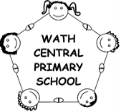 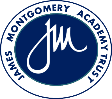 Summary informationSummary informationSummary informationSummary informationSummary informationSummary informationSchoolWath Central Primary SchoolWath Central Primary SchoolWath Central Primary SchoolWath Central Primary SchoolWath Central Primary SchoolAcademic Year2019-20Total PP budget £137880Date of most recent PP Review23rd-24th January 17Total number of pupils435 (inc. nursery)403 (no nursery)Number of pupils eligible for PPNumber of pupils under application for PPNumber of pupils eligible for EYPP.80125Date for next internal review of this strategy8th October 19Current attainment Current attainment Current attainment Current attainment Current attainment Current attainment Current attainment Current attainment Current attainment Current attainment Pupils eligible for PP Pupils eligible for PP Pupils eligible for PP Pupils not eligible for PP Pupils not eligible for PP Pupils not eligible for PP ReadingWritingMathsReadingWritingMaths% achieving end of KS1 expectation in reading, writing and maths% achieving end of KS1 expectation in reading, writing and maths% achieving end of KS1 expectation in reading, writing and maths% achieving end of KS1 expectation in reading, writing and maths40%33%47%79%79%83%% achieving end of KS2 expectation in reading, writing and maths% achieving end of KS2 expectation in reading, writing and maths% achieving end of KS2 expectation in reading, writing and maths% achieving end of KS2 expectation in reading, writing and maths62%71%67%81%88%88%Barriers to future attainment (for pupils eligible for PP)Barriers to future attainment (for pupils eligible for PP)Barriers to future attainment (for pupils eligible for PP)Barriers to future attainment (for pupils eligible for PP)Barriers to future attainment (for pupils eligible for PP)Barriers to future attainment (for pupils eligible for PP)Barriers to future attainment (for pupils eligible for PP)Barriers to future attainment (for pupils eligible for PP)Barriers to future attainment (for pupils eligible for PP)Barriers to future attainment (for pupils eligible for PP)First Quality Teaching First Quality Teaching First Quality Teaching First Quality Teaching First Quality Teaching First Quality Teaching First Quality Teaching First Quality Teaching First Quality Teaching First Quality Teaching Poor language acquisition skills and limited vocabulary.Poor language acquisition skills and limited vocabulary.Poor language acquisition skills and limited vocabulary.Poor language acquisition skills and limited vocabulary.Poor language acquisition skills and limited vocabulary.Poor language acquisition skills and limited vocabulary.Poor language acquisition skills and limited vocabulary.Poor language acquisition skills and limited vocabulary.Tight home budgets and limited life experiences, which impacts upon pupils’ wider knowledge and understanding. Tight home budgets and limited life experiences, which impacts upon pupils’ wider knowledge and understanding. Tight home budgets and limited life experiences, which impacts upon pupils’ wider knowledge and understanding. Tight home budgets and limited life experiences, which impacts upon pupils’ wider knowledge and understanding. Tight home budgets and limited life experiences, which impacts upon pupils’ wider knowledge and understanding. Tight home budgets and limited life experiences, which impacts upon pupils’ wider knowledge and understanding. Tight home budgets and limited life experiences, which impacts upon pupils’ wider knowledge and understanding. Tight home budgets and limited life experiences, which impacts upon pupils’ wider knowledge and understanding. Targeted Academic SupportTargeted Academic SupportTargeted Academic SupportTargeted Academic SupportTargeted Academic SupportTargeted Academic SupportTargeted Academic SupportTargeted Academic SupportTargeted Academic SupportTargeted Academic SupportPoor rates of attainment and progress due to minimal retention of key skills. Gaps in learning.Poor rates of attainment and progress due to minimal retention of key skills. Gaps in learning.Poor rates of attainment and progress due to minimal retention of key skills. Gaps in learning.Poor rates of attainment and progress due to minimal retention of key skills. Gaps in learning.Poor rates of attainment and progress due to minimal retention of key skills. Gaps in learning.Poor rates of attainment and progress due to minimal retention of key skills. Gaps in learning.Poor rates of attainment and progress due to minimal retention of key skills. Gaps in learning.Poor rates of attainment and progress due to minimal retention of key skills. Gaps in learning.Wider StrategiesWider StrategiesWider StrategiesWider StrategiesWider StrategiesWider StrategiesWider StrategiesWider StrategiesWider StrategiesWider StrategiesPoor rates of attendance and poor punctuality.Poor rates of attendance and poor punctuality.Poor rates of attendance and poor punctuality.Poor rates of attendance and poor punctuality.Poor rates of attendance and poor punctuality.Poor rates of attendance and poor punctuality.Poor rates of attendance and poor punctuality.Poor rates of attendance and poor punctuality.Some families have challenging social circumstances which can impact on the holistic development of a child.Some families have challenging social circumstances which can impact on the holistic development of a child.Some families have challenging social circumstances which can impact on the holistic development of a child.Some families have challenging social circumstances which can impact on the holistic development of a child.Some families have challenging social circumstances which can impact on the holistic development of a child.Some families have challenging social circumstances which can impact on the holistic development of a child.Some families have challenging social circumstances which can impact on the holistic development of a child.Some families have challenging social circumstances which can impact on the holistic development of a child.Desired outcomes (Desired outcomes and how they will be measured)Desired outcomes (Desired outcomes and how they will be measured)Desired outcomes (Desired outcomes and how they will be measured)Success criteria Success criteria Success criteria Success criteria Success criteria Success criteria Success criteria First Quality TeachingFirst Quality TeachingFirst Quality TeachingFirst Quality TeachingFirst Quality TeachingFirst Quality TeachingFirst Quality TeachingFirst Quality TeachingFirst Quality TeachingFirst Quality TeachingA.Provide opportunities for children to access/experience an engaging curriculum with language enrichment central to the delivery.Provide opportunities for children to access/experience an engaging curriculum with language enrichment central to the delivery.PP children will have an increased knowledge and understanding of a variety of vocabulary. This will contribute to progress and attainment in reading, writing and mathematical reasoning.PP children will have an increased knowledge and understanding of a variety of vocabulary. This will contribute to progress and attainment in reading, writing and mathematical reasoning.PP children will have an increased knowledge and understanding of a variety of vocabulary. This will contribute to progress and attainment in reading, writing and mathematical reasoning.PP children will have an increased knowledge and understanding of a variety of vocabulary. This will contribute to progress and attainment in reading, writing and mathematical reasoning.PP children will have an increased knowledge and understanding of a variety of vocabulary. This will contribute to progress and attainment in reading, writing and mathematical reasoning.PP children will have an increased knowledge and understanding of a variety of vocabulary. This will contribute to progress and attainment in reading, writing and mathematical reasoning.PP children will have an increased knowledge and understanding of a variety of vocabulary. This will contribute to progress and attainment in reading, writing and mathematical reasoning.B.For children to have aspirations and aim to the best they can be through being resilient, reflective learners.For children to have aspirations and aim to the best they can be through being resilient, reflective learners.PP children educated through a range of methods and strategies. Reflection developed throughout the year to raise view of what can be achieved. Encourage children to develop aspirations in a variety of ways.PP children educated through a range of methods and strategies. Reflection developed throughout the year to raise view of what can be achieved. Encourage children to develop aspirations in a variety of ways.PP children educated through a range of methods and strategies. Reflection developed throughout the year to raise view of what can be achieved. Encourage children to develop aspirations in a variety of ways.PP children educated through a range of methods and strategies. Reflection developed throughout the year to raise view of what can be achieved. Encourage children to develop aspirations in a variety of ways.PP children educated through a range of methods and strategies. Reflection developed throughout the year to raise view of what can be achieved. Encourage children to develop aspirations in a variety of ways.PP children educated through a range of methods and strategies. Reflection developed throughout the year to raise view of what can be achieved. Encourage children to develop aspirations in a variety of ways.PP children educated through a range of methods and strategies. Reflection developed throughout the year to raise view of what can be achieved. Encourage children to develop aspirations in a variety of ways.Targeted Academic SupportTargeted Academic SupportTargeted Academic SupportTargeted Academic SupportTargeted Academic SupportTargeted Academic SupportTargeted Academic SupportTargeted Academic SupportTargeted Academic SupportTargeted Academic SupportC.To provide ‘catch up’, early intervention and accelerated path ways in order to increase rates of attainment and progress and bridge any learning gaps. Provide early intervention as required.To provide ‘catch up’, early intervention and accelerated path ways in order to increase rates of attainment and progress and bridge any learning gaps. Provide early intervention as required.Pupil Premium Children will make rapid progress across all curriculum areas. High attaining PP children will achieve Greater Depth. Where PP children have low entry levels and/or SEND the gap will diminish as a result of accelerated progressPupil Premium Children will make rapid progress across all curriculum areas. High attaining PP children will achieve Greater Depth. Where PP children have low entry levels and/or SEND the gap will diminish as a result of accelerated progressPupil Premium Children will make rapid progress across all curriculum areas. High attaining PP children will achieve Greater Depth. Where PP children have low entry levels and/or SEND the gap will diminish as a result of accelerated progressPupil Premium Children will make rapid progress across all curriculum areas. High attaining PP children will achieve Greater Depth. Where PP children have low entry levels and/or SEND the gap will diminish as a result of accelerated progressPupil Premium Children will make rapid progress across all curriculum areas. High attaining PP children will achieve Greater Depth. Where PP children have low entry levels and/or SEND the gap will diminish as a result of accelerated progressPupil Premium Children will make rapid progress across all curriculum areas. High attaining PP children will achieve Greater Depth. Where PP children have low entry levels and/or SEND the gap will diminish as a result of accelerated progressPupil Premium Children will make rapid progress across all curriculum areas. High attaining PP children will achieve Greater Depth. Where PP children have low entry levels and/or SEND the gap will diminish as a result of accelerated progressWider StrategiesWider StrategiesWider StrategiesWider StrategiesWider StrategiesWider StrategiesWider StrategiesWider StrategiesWider StrategiesWider StrategiesD.Ensure high rates of attendance and good punctuality.Ensure high rates of attendance and good punctuality.Pupil Premium Children’s attendance will meet the school’s attendance target and be above national comparisons for PP children. There will be no Pupil Premium Children with persistent absence. All our Pupil Premium Children will have 100% punctuality.Pupil Premium Children’s attendance will meet the school’s attendance target and be above national comparisons for PP children. There will be no Pupil Premium Children with persistent absence. All our Pupil Premium Children will have 100% punctuality.Pupil Premium Children’s attendance will meet the school’s attendance target and be above national comparisons for PP children. There will be no Pupil Premium Children with persistent absence. All our Pupil Premium Children will have 100% punctuality.Pupil Premium Children’s attendance will meet the school’s attendance target and be above national comparisons for PP children. There will be no Pupil Premium Children with persistent absence. All our Pupil Premium Children will have 100% punctuality.Pupil Premium Children’s attendance will meet the school’s attendance target and be above national comparisons for PP children. There will be no Pupil Premium Children with persistent absence. All our Pupil Premium Children will have 100% punctuality.Pupil Premium Children’s attendance will meet the school’s attendance target and be above national comparisons for PP children. There will be no Pupil Premium Children with persistent absence. All our Pupil Premium Children will have 100% punctuality.Pupil Premium Children’s attendance will meet the school’s attendance target and be above national comparisons for PP children. There will be no Pupil Premium Children with persistent absence. All our Pupil Premium Children will have 100% punctuality.E1.Provide practical and holistic support for vulnerable families Provide practical and holistic support for vulnerable families PP Children’s families are suitable supported so that children’s basic needs are met and children are in school. The relationship between home and school is trusted and positive. Increased parental engagement for hard to reach families. PP children will be provided with opportunities to explore the world and experience a range of opportunities that otherwise would be unavailable to them.  All pupils including those with PP have the opportunity to access a quiet, supported environment over lunch to complete their homework.PP Children’s families are suitable supported so that children’s basic needs are met and children are in school. The relationship between home and school is trusted and positive. Increased parental engagement for hard to reach families. PP children will be provided with opportunities to explore the world and experience a range of opportunities that otherwise would be unavailable to them.  All pupils including those with PP have the opportunity to access a quiet, supported environment over lunch to complete their homework.PP Children’s families are suitable supported so that children’s basic needs are met and children are in school. The relationship between home and school is trusted and positive. Increased parental engagement for hard to reach families. PP children will be provided with opportunities to explore the world and experience a range of opportunities that otherwise would be unavailable to them.  All pupils including those with PP have the opportunity to access a quiet, supported environment over lunch to complete their homework.PP Children’s families are suitable supported so that children’s basic needs are met and children are in school. The relationship between home and school is trusted and positive. Increased parental engagement for hard to reach families. PP children will be provided with opportunities to explore the world and experience a range of opportunities that otherwise would be unavailable to them.  All pupils including those with PP have the opportunity to access a quiet, supported environment over lunch to complete their homework.PP Children’s families are suitable supported so that children’s basic needs are met and children are in school. The relationship between home and school is trusted and positive. Increased parental engagement for hard to reach families. PP children will be provided with opportunities to explore the world and experience a range of opportunities that otherwise would be unavailable to them.  All pupils including those with PP have the opportunity to access a quiet, supported environment over lunch to complete their homework.PP Children’s families are suitable supported so that children’s basic needs are met and children are in school. The relationship between home and school is trusted and positive. Increased parental engagement for hard to reach families. PP children will be provided with opportunities to explore the world and experience a range of opportunities that otherwise would be unavailable to them.  All pupils including those with PP have the opportunity to access a quiet, supported environment over lunch to complete their homework.PP Children’s families are suitable supported so that children’s basic needs are met and children are in school. The relationship between home and school is trusted and positive. Increased parental engagement for hard to reach families. PP children will be provided with opportunities to explore the world and experience a range of opportunities that otherwise would be unavailable to them.  All pupils including those with PP have the opportunity to access a quiet, supported environment over lunch to complete their homework.E2.Support Children’s Mental Health and SEMH needs.Support Children’s Mental Health and SEMH needs.To ensure that any child, including PP children, who has mental health needs feels supported, happy in school and ready to learn.  They will be provided with a range of strategies and techniques to help the deal with different challenges they may face.  (Assessment Data, PIVATS analysis & monitoring of intervention records)Ensuring children are ready to learn at the end of lunch resulting in increased engagement in lessons. (Assessment data, PIVATS analysis)To ensure that any child, including PP children, who has mental health needs feels supported, happy in school and ready to learn.  They will be provided with a range of strategies and techniques to help the deal with different challenges they may face.  (Assessment Data, PIVATS analysis & monitoring of intervention records)Ensuring children are ready to learn at the end of lunch resulting in increased engagement in lessons. (Assessment data, PIVATS analysis)To ensure that any child, including PP children, who has mental health needs feels supported, happy in school and ready to learn.  They will be provided with a range of strategies and techniques to help the deal with different challenges they may face.  (Assessment Data, PIVATS analysis & monitoring of intervention records)Ensuring children are ready to learn at the end of lunch resulting in increased engagement in lessons. (Assessment data, PIVATS analysis)To ensure that any child, including PP children, who has mental health needs feels supported, happy in school and ready to learn.  They will be provided with a range of strategies and techniques to help the deal with different challenges they may face.  (Assessment Data, PIVATS analysis & monitoring of intervention records)Ensuring children are ready to learn at the end of lunch resulting in increased engagement in lessons. (Assessment data, PIVATS analysis)To ensure that any child, including PP children, who has mental health needs feels supported, happy in school and ready to learn.  They will be provided with a range of strategies and techniques to help the deal with different challenges they may face.  (Assessment Data, PIVATS analysis & monitoring of intervention records)Ensuring children are ready to learn at the end of lunch resulting in increased engagement in lessons. (Assessment data, PIVATS analysis)To ensure that any child, including PP children, who has mental health needs feels supported, happy in school and ready to learn.  They will be provided with a range of strategies and techniques to help the deal with different challenges they may face.  (Assessment Data, PIVATS analysis & monitoring of intervention records)Ensuring children are ready to learn at the end of lunch resulting in increased engagement in lessons. (Assessment data, PIVATS analysis)To ensure that any child, including PP children, who has mental health needs feels supported, happy in school and ready to learn.  They will be provided with a range of strategies and techniques to help the deal with different challenges they may face.  (Assessment Data, PIVATS analysis & monitoring of intervention records)Ensuring children are ready to learn at the end of lunch resulting in increased engagement in lessons. (Assessment data, PIVATS analysis)Planned expenditure Planned expenditure Planned expenditure Planned expenditure Planned expenditure Planned expenditure Planned expenditure Academic yearAcademic year2019-202019-202019-202019-202019-20The three headings below enable schools to demonstrate how they are using the Pupil Premium to improve classroom pedagogy, provide targeted support and support whole school strategiesThe three headings below enable schools to demonstrate how they are using the Pupil Premium to improve classroom pedagogy, provide targeted support and support whole school strategiesThe three headings below enable schools to demonstrate how they are using the Pupil Premium to improve classroom pedagogy, provide targeted support and support whole school strategiesThe three headings below enable schools to demonstrate how they are using the Pupil Premium to improve classroom pedagogy, provide targeted support and support whole school strategiesThe three headings below enable schools to demonstrate how they are using the Pupil Premium to improve classroom pedagogy, provide targeted support and support whole school strategiesThe three headings below enable schools to demonstrate how they are using the Pupil Premium to improve classroom pedagogy, provide targeted support and support whole school strategiesThe three headings below enable schools to demonstrate how they are using the Pupil Premium to improve classroom pedagogy, provide targeted support and support whole school strategiesQuality of teaching for allQuality of teaching for allQuality of teaching for allQuality of teaching for allQuality of teaching for allQuality of teaching for allQuality of teaching for allDesired outcomeChosen action / approachChosen action / approachWhat is the evidence and rationale for this choice?How will you ensure it is implemented well?Staff leadBudgeted costsABCA curriculum driven by philosophical concepts and retention of skills and knowledge specifically developed to increase children’s cultural capital and understand wider perspectives.Teachers to engage children through current events and through appropriate enrichment. Vocabulary to be a key aspect of learning across the curriculum.A curriculum driven by philosophical concepts and retention of skills and knowledge specifically developed to increase children’s cultural capital and understand wider perspectives.Teachers to engage children through current events and through appropriate enrichment. Vocabulary to be a key aspect of learning across the curriculum.Researchers have found that those who are ‘rich’ in knowledge get richer. Those who are not, find this harder and therefore a gap develops. Our curriculum therefore has been redesigned in order to deliver new learning through interesting, meaningful strategies.Monitoring of coverageRegular CPDEffective development strategies by subject leadsJGMCKH£11,573ACPP children will practice their basic skills in reading and Maths so that their fluency is in line with their peers. (PP and non PP). Teaching will be directed to gaps which will be closed with additional support, if required. CPD delivered to ensure effective basic skills practice. This includes the implementation of reading strategies for support staff. Particular focus on reading, including use of additional readers. PP children will practice their basic skills in reading and Maths so that their fluency is in line with their peers. (PP and non PP). Teaching will be directed to gaps which will be closed with additional support, if required. CPD delivered to ensure effective basic skills practice. This includes the implementation of reading strategies for support staff. Particular focus on reading, including use of additional readers. Ensuring that all teaching and learning opportunities are the very best – using the most suitable approaches for Central.The use of additional reading time has allowed for more children to be heard reading if not able to complete at homeEEF - Successful reading comprehension approaches allow activities to be carefully tailored to pupils’ reading capabilities, and involve activities and texts that provide an effective, but not overwhelming, challengeCarefully planned implementation of adult readersEnglish co-ordinator to oversee progress of readersDiscussions during pupil progress meeting, highlighting PP children.JGJBaVM£2000ADirect vocabulary teaching one of priorities from the Developing Excellence Plan and key element of CPD through the year. Direct vocabulary teaching one of priorities from the Developing Excellence Plan and key element of CPD through the year. As reading is a current area of development for PP children, a variety of research has taken place into the development of spelling and vocabulary teaching. The most effective programmes have been selected that are must appropriate for the school and cohort.EEF - Phonics approaches have been consistently found to be effective in supporting younger readers to master the basics of reading, with an average impact of an additional four months’ progress. Research suggests that phonics is particularly beneficial for younger learners (4-7 year olds) as they begin to read. Successful reading comprehension approaches allow activities to be carefully tailored to pupils’ reading capabilities, and involve activities and texts that provide an effective, but not overwhelming, challengeMonitoring of progress during data collectionsModeration of progress in cohortsHalf termly progress meetings in cohortsTight monitoring and evaluationVM£686BAll PP children who are working at a greater depth of understanding will continue to make at least expected progress and remain above the national expectation by the end of KS2. All PP children who are working at a greater depth of understanding will continue to make at least expected progress and remain above the national expectation by the end of KS2. Through regular focus, GD children will become a key priority in teaching. Bank of resources built to challenge the most able pupils in Mathematics/English.EEF – By being clear about the issues facing disadvantaged pupils, using evidence to identify the solutions most likely to work, and thinking hard about how these are implemented, school will be in the best position to deploy resources effectively. PP lead monitoringRegular meetings held with PP lead and class teachers to discuss attainment Pupil Progress meetings held regularly to identify solutions to barriers for GD PPJBaJBrVM£400ACPupils supported through key focus groups, experienced additional adults , including specialist TAs to support within teaching of vocabulary and the retention of key skills.Key focus year groups include EYFS, Y2, Y3 and Y6.Pupils supported through key focus groups, experienced additional adults , including specialist TAs to support within teaching of vocabulary and the retention of key skills.Key focus year groups include EYFS, Y2, Y3 and Y6.The strategy has been successful in previous years, including using a previous teacher who was employed as a TA in addition to other experienced staff members. EEF - Research which focuses on teaching assistants who provide one to one or small group support shows a stronger positive benefit of between three and five additional months on average.Effective employment processMonitoring of progress throughout year groupFocussed group planning projects by experienced year group leads.Pupil progress meetingsFocussed intervention planning by experienced staff.JBrVMHC£33,960ABAll staff in school to maintain the same approach to the teaching and development of PP children. All staff are able to identify groups of PP children and share the provision that they are provided at Wath Central.Class teachers are aware of the wider range of opportunities for other children and support the encouragement of participation in these activities through a relevant, interesting curriculum.All staff in school to maintain the same approach to the teaching and development of PP children. All staff are able to identify groups of PP children and share the provision that they are provided at Wath Central.Class teachers are aware of the wider range of opportunities for other children and support the encouragement of participation in these activities through a relevant, interesting curriculum.A whole staff awareness provides PP children to receive full support and access to the PP support.Class overview discussionsTermly PP meetingsCT responsibility to monitor impact of provision.Effective delivery of CPDJBa£10,074Total budgeted costTotal budgeted costTotal budgeted costTotal budgeted costTotal budgeted costTotal budgeted cost£58,693                43%Target Academic SupportTarget Academic SupportTarget Academic SupportTarget Academic SupportTarget Academic SupportTarget Academic SupportTarget Academic SupportDesired outcomeChosen action / approachChosen action / approachWhat is the evidence and rationale for this choice?How will you ensure it is implemented well?Staff leadBudgeted costsACE1PP children will fulfil their potential in reading, catch up skills where necessary or excel with higher order skills. PP children to effectively transfer these skills to writing. PP children will be exposure to quality texts and rich variety of these.Reading support will include focus children for additional reading, lunchtime club, bedtime story sessions, volunteers and investment in the school library. PP children will fulfil their potential in reading, catch up skills where necessary or excel with higher order skills. PP children to effectively transfer these skills to writing. PP children will be exposure to quality texts and rich variety of these.Reading support will include focus children for additional reading, lunchtime club, bedtime story sessions, volunteers and investment in the school library. The use of reading groups can allow for children who may not read at home to be heard reading or have reading modelled by an older child. As PP children are underperforming in comparison to non PP children in reading, focussed interventions can drive progress. English co-ordinator to monitor reading groups across school.Close monitor of progressVM£500CThe PP children within the Y3 cohort will close the gap between the group and non-PP group. Through additional support, this will consolidate basic key skills to allow for a development of progress.Deploy an additional TA to the Y3 PP group to ensure that children can receive appropriate support within teaching group and specific intervention.The PP children within the Y3 cohort will close the gap between the group and non-PP group. Through additional support, this will consolidate basic key skills to allow for a development of progress.Deploy an additional TA to the Y3 PP group to ensure that children can receive appropriate support within teaching group and specific intervention.The current Y3 cohort PP group are underperforming. Use of additional adult to support the PP children can consolidate basic key skills.EEF - Research which focuses on teaching assistants who provide one to one or small group support shows a stronger positive benefit of between three and five additional months on averageMeetings with Y3 teamPupil progress meetingsAnalysis of dataJBaLWMJ£16,348CE1Pupil Premium Children will have an increased knowledge and understanding of a wider range of vocabulary which will contribute towards progress and attainment in reading, writing and mathematical reasoning.FS children will be supported in their language development and issues will be quickly identified and acted upon. Employment of a Speech and Language Therapist (1 day fortnightly) to support FS staff in delivering high quality SAL support.Pupil Premium Children will have an increased knowledge and understanding of a wider range of vocabulary which will contribute towards progress and attainment in reading, writing and mathematical reasoning.FS children will be supported in their language development and issues will be quickly identified and acted upon. Employment of a Speech and Language Therapist (1 day fortnightly) to support FS staff in delivering high quality SAL support.This strategy has proved successful in previous years and the gap for pupils with SAL difficulties has closed resulting in fewer children entering KS1 with SAL difficulties. Significant impact has been proven with targeted pupils improving pronunciation and acquisition of language skills which in turn has positively impacted on progress and attainment.Half termly pupil progress meetingsTight monitoring and evaluation (drop ins, work scrutiny, lesson/intervention observations)Data collection and analysis (data provided by SALT)End of SALT Programme outcomes/dataEBrVM£5867Total budgeted costTotal budgeted costTotal budgeted costTotal budgeted costTotal budgeted costTotal budgeted cost£22,715             17%Wider StrategiesWider StrategiesWider StrategiesWider StrategiesWider StrategiesWider StrategiesWider StrategiesDesired outcomeChosen action / approachChosen action / approachWhat is the evidence and rationale for this choice?How will you ensure it is implemented well?Staff leadBudgeted costsDCreate a curriculum offer so that children want to be part in learning. Investment in enrichment for each project. 20% discount offered to PPG families. Develop a curriculum offer and a school offering with increased involvement of pupil voice. Employ a TA to lead the development of PP pupil voice.Employment of a Safeguarding  Manager/ family support worker, supported by 2x Learning Mentors during the afternoons to work particularly with our families of PPG pupils as well as other families that request support or have an additional need. Focus on improving attendance and engagement in learning.Use of one learning mentor, 1x morning weekly to work alongside key PPG families. This involves checking weekly attendance figures, and following JMAT fixed penalty procedures. Monthly meeting will also take place to discuss progress, trends and methods to raise attendance.Promote attendance through raising aspirations and awareness about future career opportunities.Create a curriculum offer so that children want to be part in learning. Investment in enrichment for each project. 20% discount offered to PPG families. Develop a curriculum offer and a school offering with increased involvement of pupil voice. Employ a TA to lead the development of PP pupil voice.Employment of a Safeguarding  Manager/ family support worker, supported by 2x Learning Mentors during the afternoons to work particularly with our families of PPG pupils as well as other families that request support or have an additional need. Focus on improving attendance and engagement in learning.Use of one learning mentor, 1x morning weekly to work alongside key PPG families. This involves checking weekly attendance figures, and following JMAT fixed penalty procedures. Monthly meeting will also take place to discuss progress, trends and methods to raise attendance.Promote attendance through raising aspirations and awareness about future career opportunities.Good attendance and punctuality are’ key’ in raising levels of attainment and progress. Promoting and supporting learning at home is also vital to each child achieving their full potential. This strategy has proved successful in previous years in raising level of attendance.With the addition of a family support worker, positive relationships can be developed with families and school.PP children’s aspirations are limited, due to their experiences. Through raising awareness of future aspirations, children could be more eager to come into school.EEF - Increasing parental engagement in primary and secondary schools had on average two to three months’ positive impactMonthly attendance meetings.Half Termly Pupil Progress MeetingsAnalysis of data Collection. Monthly Supervision MeetingsReports back to GovernorsJBaJCDS£19,085D, E1All PP children have a positive, welcome start to the day through clear routines, friendly manners and are ready to start the learning day.Use of a Nurture Breakfast Club to ensure PP children have consistent routines and settling in strategies to start the school day. 2x TAs employed to cover the breakfast club with the inclusion of food and drink costs.Staff welcome children at the classroom door to start the day on a positive note and children feel welcomed into the learning environment. Staff greet parents alongside children and welcome them into school where possible.All PP children have a positive, welcome start to the day through clear routines, friendly manners and are ready to start the learning day.Use of a Nurture Breakfast Club to ensure PP children have consistent routines and settling in strategies to start the school day. 2x TAs employed to cover the breakfast club with the inclusion of food and drink costs.Staff welcome children at the classroom door to start the day on a positive note and children feel welcomed into the learning environment. Staff greet parents alongside children and welcome them into school where possible.Some PP children are coming to school without breakfast, this is leading to unsettled beginnings to the school day and leading to potentially more time off. Having a routine to a start of the day encourages children to be at school each day.Learning walksCase studies of breakfast clubPupil feedbackJCJBa£8769D, E1 Employment of 2 adults to run an Early Start Breakfast Club (8am-9am daily). This club will be aimed at PPG children to raise punctuality. Employment of a Safeguarding  Manager/ family support worker to develop positive relationships with families to develop routines to establish raise in punctuality.PPG children monthly meetings to discuss trends and methods to tackle concerns over PPG. Attendance lead to consult with attendance officer based in JMAT to look at reviewing strategies and developing encouragement strategies.Employment of 2 adults to run an Early Start Breakfast Club (8am-9am daily). This club will be aimed at PPG children to raise punctuality. Employment of a Safeguarding  Manager/ family support worker to develop positive relationships with families to develop routines to establish raise in punctuality.PPG children monthly meetings to discuss trends and methods to tackle concerns over PPG. Attendance lead to consult with attendance officer based in JMAT to look at reviewing strategies and developing encouragement strategies.Good punctuality is ’key’ in raising levels of attainment and progress. The strategies outlined have proved successful in previous years.With the addition of a family support worker, positive relationships can be developed with families and school to overcome potential obstacles.Termly statistic meeting – forming actions on ways to overcome barriersRecording of statistics with safeguarding manager.Record keeping of impact of breakfast club attendees.JC£16,124E1Pupil premium children to experience a range of opportunities and have the key equipment they require that would be difficult for families to fund.  20% subsidy of visits/visitors to create a ‘hook for learning’ and engage learners.20% music lesson subsidy offered.20% off after school clubs (school staff led)Pupil Premium children to have equal access to basic, daily resources. Offer of funding of additional school uniform where appropriate and PE kits. All KS1 Pupil Premium children to have free school milk during the school day.Pupil premium children to experience a range of opportunities and have the key equipment they require that would be difficult for families to fund.  20% subsidy of visits/visitors to create a ‘hook for learning’ and engage learners.20% music lesson subsidy offered.20% off after school clubs (school staff led)Pupil Premium children to have equal access to basic, daily resources. Offer of funding of additional school uniform where appropriate and PE kits. All KS1 Pupil Premium children to have free school milk during the school day.All PPG pupils accessed visits and engage days last academic year. Wearing a school uniform brings together all children with Central. The need for children to feel part of a team can raise attendance, self-esteem and minimise isolating individuals. Children who have access to a snack and milk at break time are more ready to learn and concentrate better when back in lessonsMonitor online visit paymentsMonitor attendance Pupil/parent voiceDDSL to have considerate conversations with families who may requireJCMB£728E2Classrooms and the general school environment to provide an inclusive, calming environment that allows PP pupils to access new learning and a culture of comfort and safety. Develop use of natural elements and neutral colours to develop a calm working environment.Use of school vision to develop an inclusive, nurturing environment for all.Staff to have a consistent approach to meeting the school’s aims to provide a comfortable place to learn.Classrooms and the general school environment to provide an inclusive, calming environment that allows PP pupils to access new learning and a culture of comfort and safety. Develop use of natural elements and neutral colours to develop a calm working environment.Use of school vision to develop an inclusive, nurturing environment for all.Staff to have a consistent approach to meeting the school’s aims to provide a comfortable place to learn.The use of natural themes throughout the school, allows for further concentration and minimizes the risk of PP children feeling overstimulated.Learning walksSharing vision with the school teamRegular tips and advice relating to learning environmentJG£500E2Identified pupil’s access to good quality mental health support. Bespoke coping strategies for individual PP children including anger and anxiety gremlin work. Employment of 2 Learning Mentors to carry out targeted support work to enable pupils to overcome barriers to learning. Employment of MIND worker (1 day per week) to support identified pupils. Provide quality planned support From LM and team from Positive Regard for identified pupils including PPG pupils to overcome SEMH barriers. To offer additional breakfast and lunch provision to ensure that children’s needs are met at less structured time and to lower anxiety levels for identified vulnerable children.Provide children with positive dining experiences, reinforcing day to day expectations and manners when in the dining hall.Resource bank created and replenished regularly to support the delivery of effective, targeted nurture provision for PP children groups based on SEMH needs. Identified pupil’s access to good quality mental health support. Bespoke coping strategies for individual PP children including anger and anxiety gremlin work. Employment of 2 Learning Mentors to carry out targeted support work to enable pupils to overcome barriers to learning. Employment of MIND worker (1 day per week) to support identified pupils. Provide quality planned support From LM and team from Positive Regard for identified pupils including PPG pupils to overcome SEMH barriers. To offer additional breakfast and lunch provision to ensure that children’s needs are met at less structured time and to lower anxiety levels for identified vulnerable children.Provide children with positive dining experiences, reinforcing day to day expectations and manners when in the dining hall.Resource bank created and replenished regularly to support the delivery of effective, targeted nurture provision for PP children groups based on SEMH needs. Many pupils, including PPG pupils have accessed Learning Mentor support throughout various parts of the school day.  This has proved to be effective in reducing pupils’ anxieties and enabling readiness to learn.  Both services have been instrumental in supporting pupils with SEMH needs.  The SEMH team have offered invaluable support for pupils and school with regards to dealing with SEMH needs.  The MIND worker has offered targeted support to individuals which has resulted in a reduction in their worries and anxieties.Following collection of a pupil voice questionnaire, children have identified that they would like further support in the dining hall.EEF - Impacts are larger for targeted interventions matched to specific students with particular needs or behavioural issues than for universal interventionsRegular update meetings with Learning MentorsPupil voiceHalf termly pupils progress meetingsMonitoring of PIVATS and SEMH Graduated Response documentsData collection and analysisRegular updates from both MIND and SEMH worker.Half termly pupil progress meetingsPupil voiceMonitoring of PIVATS and SEMH Graduated Response documentsObservations during unstructured timesFeedback from CTs regarding the readiness for learning in the afternoon.Monitoring of nurture provision through PIVAT assessments and recordsEBDSJCLunch time TAs£5530E2Pupils to feel happy, safe and ready to learn after lunch time. Employment of 14 TAs to support identified PP and other groups of pupils during lunchtime.Additional lunchtime provision areas provided to PP children to access quieter zones, minimising children becoming overstimulated. Pupils to feel happy, safe and ready to learn after lunch time. Employment of 14 TAs to support identified PP and other groups of pupils during lunchtime.Additional lunchtime provision areas provided to PP children to access quieter zones, minimising children becoming overstimulated. Many of our pupils benefit from accessing a structured lunchtime approach with access to focussed adult support and clubs e.g. Sewing Club, Robot Club etc. These have been effective in lowering anxieties and reducing the number of behaviour incidents during lunch. Regular TA and SMSA meetingsPupil voice dataMonitoring of PIVATS and SEMH Graduated Response documents for specific pupilsHalf termly pupils progress meetingsJCJGJBa£5736Total budgeted costTotal budgeted costTotal budgeted costTotal budgeted costTotal budgeted costTotal budgeted cost£56,47240%Total planned  budgeted cost £137880Review of expenditure Review of expenditure Review of expenditure Review of expenditure Review of expenditure Previous Academic YearPrevious Academic Year2018-192018-192018-19Quality of teaching for allQuality of teaching for allQuality of teaching for allQuality of teaching for allQuality of teaching for allDesired outcomeChosen action / approachEstimated impact: Did you meet the success criteria? Include impact on pupils not eligible for PP, if appropriate.Lessons learned (and whether you will continue with this approach)CostIncreased percentage of pupils reaching age appropriate phonics phase and passing Y1/2 phonics screen.To purchase online resources to develop literacy and phonics skills linked to Letters and Sounds e.g. Phonics Play.201990% of PP passed  (9 out of 10 children)33.8 Average Point Score201866% of 2017-18 PP passed 25.6 Average Point ScoreDifference24% positive difference between 2018 and 2019 dataAverage point score has increased by +8.2There is an improvement through the monitoring of phonics. Through regular access to the Letters and Sounds and Phonics Play resources, children have made the appropriate progress. Read Write Inc interventions have also supported this success.Close assessment has monitored focus children who are of PP. Continue into next academic. Assessments to be re-evaluated to ensure further consistency between F2 and Y1.£120To provide support for identified children to catch up their reading, writing and maths skills in order to narrow/close the gap (PPG and non-PPG pupils) To employ a TA to deliver good quality LSP and intervention support for pupils identified throughout school. 8 PP children attended reading LSPs.In reading, 7/8 pupils made +1 progress.2/8 pupils made +2 progressIn writing, 5/8 pupils made +1 progress2/8 pupils made +2 progressIn Maths, 6/8 pupils made +1 progress2/8 pupils made +2 progressWith carefully planned interventions, children can make positive progress. However, this could be through a class support system rather than 1:1 TAConsider how interventions can bridge gap using class based support.sss£14,626To maintain high quality teaching for all to ensure consistency.To offer a wide range of extra-curricular sports activities to all pupils including those with PPG.  To employ 2 HLTAs to cover PPA so that teachers can plan with their year group partners. To cover specific PPG pupil progress meetings throughout school. To offer lunchtime support for identified vulnerable children. HLTAs to organise and support afterschool sporting events. (to  lead on the Sports Mark Award scheme)Planning continued with year group partners through the year. Planning of core spread effectively across the year group.Use of PPA spent to moderate, assess and triangulate during time, with particular focus on PP children. Discussion feed into pupil progress and CPD.Lunchtime support for vulnerable pupils has been successful as it effectively lowered anxiety levels and provided a clear focus for pupils who found unstructured times quite difficult. 12x PP children accessing picnic club.8x PP children accessing alternative lunchtime provision.HLTAs place PP children as a priority when organising sports club. This has led to the awarding of Gold Sports Mark Award. 42x PP children accessing one or more sports clubs throughout the last academic year.PPA time for year group partners has been a beneficial process to allow pupil premium children to be catered for carefully and raised as a priority in all lessons. The consequential CPD discussions has further prompted catering.Lunchtime support has been a priority due to the lowered anxiety levels during unstructured times of the day. This is intended to continue into the following academic year.Sports Clubs will continue to monitor and prioritise access to PP children.Continue provision into next academic year.£39,000£53,746Targeted supportTargeted supportTargeted supportTargeted supportTargeted supportDesired outcomeChosen action / approachEstimated impact: Did you meet the success criteria? Include impact on pupils not eligible for PP, if appropriate.Lessons learned (and whether you will continue with this approach)CostTo target early language development in FS (and for other children where required). To upskill support staff to ensure good quality SAL provision is being delivered. To track SALT development for individual pupils and report data.Employment of a Speech and Language Therapist (1 day fortnightly) to support FS staff in delivering high quality SAL support. 4x PP children accessing SALTProgress monitored through assessments and S&L outcome screening process.Documentation kept, updated and monitored by CTs.Interventions completed with FS include Talking Tables and individualised programmesThe inclusion of the SALT has had significant impact on the staff knowledge and pupil progress within FS. Those who have worked alongside SALT have had immediate further actions put in place for the following year.SALT and SENDCO to work closely together to action plan FS and widen the screening through school..£3,365To reduce pupils anxieties so that they feel happy, safe and ready to learn.Employment of 2 Learning Mentors to carry out targeted support work to enable pupils to overcome barriers to learning. Provided quality planned support for identified pupils including PPG pupils to overcome SEMH barriers. To offer additional breakfast and lunch provision.Children are referred through PIVAT assessment and a thorough referral process based upon primary needs. PIVATs are assessed termly with targets for nurture Learning Mentors and class teachers.29x PP children currently attending nurture provision with Learning Mentors. PIVAT documentation outlines progress of each individual.Lunchtime support for vulnerable pupils has been successful as it effectively lowered anxiety levels and provided a clear focus for pupils who found unstructured times quite difficult. 12x PP children accessing picnic club.8x PP children accessing alternative lunchtime provision.10x PP children attending nurture breakfast club21x PP children attended early start breakfast clubPIVATs assessing the SEMH needs of individuals has become a high priority within school. The number of PP children attending reflects the importance and impact.Due to lowered anxiety, lunchtime and morning provision is key to those accessing areas. Continue to PIVAT and further develop role of learning mentor. Lunch and breakfast provisions to continue.£39,505Identified pupils to access good quality SEMH support in order to have significant impact upon their mental health and wellbeing. Employment of Behaviour Support Worker (6.5 days over the year) to train, support and work alongside Learning Mentors to plan, deliver and monitor activities for identified pupils. Employment of MIND worker (1 day per week) to support identified pupils.Behaviour Support Worker has produced reports of impact and observations for a group of children in Year 3 and 5. 5x individual PP children targeted for behaviour supportMIND worker has worked with 5x PP children. CTs have reported a change in attitude and anxiety. Continuing to monitor on PIVATs with CT. Behaviour strategies introduced by Behaviour Support Worker has calmed lunch time provision and learning behaviours.In addition, the MIND worker’s impact has been reflected through PIVAT documentation and impacted on individuals.Continue into this year and monitor impact closely.£3830All PPG pupils to achieve 100% punctuality and meet the schools attendance target (above national comparisons for PPG pupils)Employment of a Family Liaison Officer/s (1 full time and 1 full time until mid October 18) to carry out targeted family support work to enable families to overcome barriers to attendance. To offer additional breakfast and lunch provision.Employment of 2 adults to run Breakfast Club (8am-9am daily)Lunchtime support for vulnerable pupils has been successful as it effectively lowered anxiety levels and provided a clear focus for pupils who found unstructured times quite difficult. 12x PP children accessing picnic club.8x PP children accessing alternative lunchtime provision.10x PP children attending nurture breakfast club21x PP children attended early start breakfast club Having a Family Liaison Officer/s has had a significant impact on families approaching school and feeling comfortable to share barriers.Vital in continuing into the following academic year. £31,938£5,477.70£84,115.70Other approachesOther approachesOther approachesOther approachesOther approachesDesired outcomeChosen action / approachEstimated impact: Did you meet the success criteria? Include impact on pupils not eligible for PP, if appropriate.Lessons learned (and whether you will continue with this approach)CostPupils to feel happy, safe and ready to learn after lunch time.Employment of 9 TAs to support identified PP and other groups of pupils during lunchtime.Lunchtime support for vulnerable pupils has been successful as it effectively lowered anxiety levels and provided a clear focus for pupils who found unstructured times quite difficult. Groups include:Additional provision zoneQuiet areaLaptop areaStructured play areaReading groupRobot ClubSpecific PP children are given key adults to share lunchtimes with.These actions will continue into the next academic year. An identified need has been notified within the dining room. To allow for shared eating experiences with adults and children in a positive manner.Continue provision and adapt adult use in dining hall.£12,058.26Pupil premium children to experience a range of opportunities and have the key equipment they require that would be difficult for families to fund.  20% subsidy of visits/visitors to create a ‘hook for learning’ and engage learners.20% music lesson subsidy offered.PPG pupils given notice within letters, online posts and notice on how to apply for discounted visits and music lessons for over the last year.Music lessons taken up by 9x PP children The subsidy is provided appropriately but there could be a further emphasis of the opportunity to uptake the subsidy.Continue to offer and push offer.£1,500KS1 Pupil Premium children to have free school milk. To ensure pupils are hydrated and ready to learn after break.  All KS1 Pupil Premium children to have free school milk during the school day. Children who have access to a snack and milk at break time are more ready to learn and concentrate better when back in lessons.  Continue to offer.£40£13,598.26Total Budget Expenditure:£151,459.96Additional detailIn this section you can annex or refer to additional information which you have used to support the sections above.